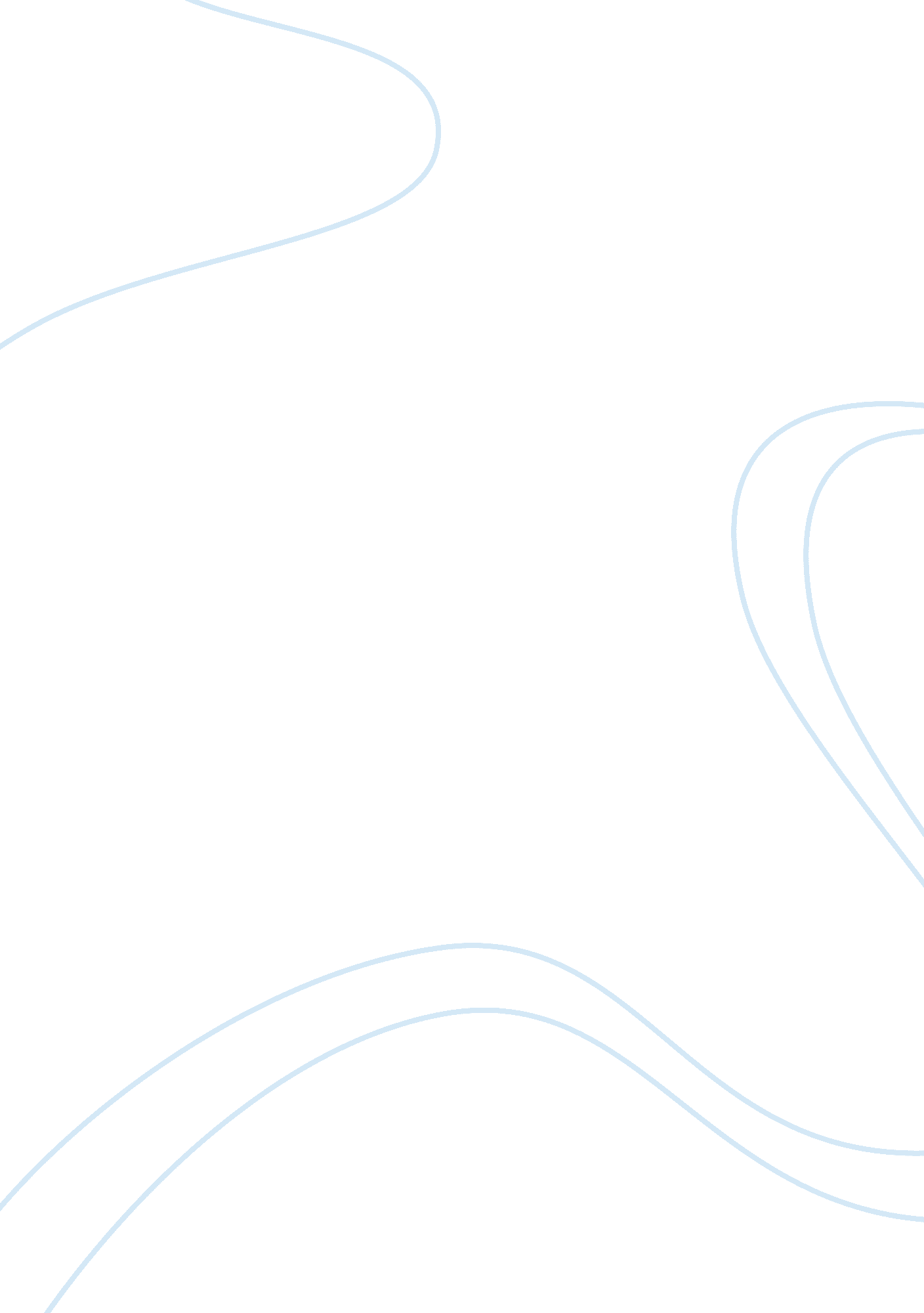 English longman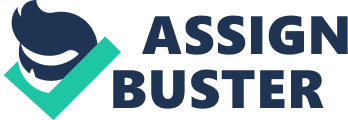 My selection is Situation 3 from Page 226. “ Fallen Through The Cracks” Everybody has seen at least one in their lifetime, we all know it. Some of us feel sorry for them, some of us just wish they would get up and do something with their lives. Unfortunately for them, there are far more people that prefer the second option. We would much rather turn the other cheek and pretend we had never seen anything at all. No one ever really thinks of how much they may be hurting someone by just simply walking by. Anyone in their right mind would like to sit on their pedestal and argue that that is wrong and we should help these people get back on their feet. I have yet to see a person do more than drop a couple quarters into the lap of one of these people. I also have a hard time finding any sort ofadvertisementfor helping this country’s less fortunate individuals. As we all know, Americans need to be reminded of what we should be doing, or it will not get done. Yesterday, I was on my way home when I spotted a homeless man sitting next to a building. I parked my vehicle and went over to him. He seemed rather confused about what I was doing, and his first thought must have been that I was there to stare and make fun of him. After being told to go away, I simply said I was there to help. The debate went back and forth for a while until I finally was able to sway his opinion and get him to come with me. I offered for him to come live with me while he finds a job. I told him I would providefood, clothing, transportation to interviews, and toiletry items so he could keep himself looking presentable. We had an accord. On the opposite end of the spectrum, I see literally thousands of people walk by and either act like the person blends in with the background on which they lie, scoff, or say terrible things. Assuming I was in this situation, after a while I might think I am just as worthless as they are saying I am. Also, being so few places to go to seek shelter or help in improving one self, makes it hard to rise above the current position. Although, some people do deserve the position they are in, many do not, and everyone deserves another chance. No person should have to spend their life n the streets with nothing to call their own when so many people have so much. Locally, a change can be made rather easily, I think. A simple lack ofcommunicationseems to be the problem, as far as I can tell. Nobody gets reminded of the issue, therefore, they do not have a drive to do anything about it. Everyone feels they are “ too busy” to make any significant difference. Unless you are working two jobs, going to school full time, and have afamilyof seven at home, you’re probably not too busy. Five minutes makes a world of difference, and who knows what can be accomplished by simply helping a hand in need? 